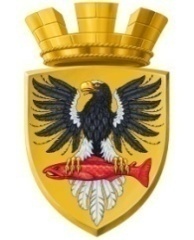 Р О С С И Й С К А Я   Ф Е Д Е Р А Ц И ЯКАМЧАТСКИЙ КРАЙП О С Т А Н О В Л Е Н И ЕАДМИНИСТРАЦИИ ЕЛИЗОВСКОГО ГОРОДСКОГО ПОСЕЛЕНИЯг. ЕлизовоВ соответствии с Федеральным законом от 06.10.2003 № 131 – ФЗ «Об общих принципах организации местного самоуправления в Российской Федерации», Федеральным законом от 05.04.2013 № 44-ФЗ «О контрактной системе в сфере закупок товаров, работ и услуг для государственных и муниципальных нужд», Порядком осуществления закупок товаров, работ и услуг для муниципальных нужд в Елизовском городском поселении, принятым Решением Собрания депутатов Елизовского городского поселения № 558 от 19.12.2013, Уставом Елизовского городского поселенияПОСТАНОВЛЯЮ:Возложить полномочия по регулированию контрактной системы в сфере закупок для обеспечения нужд Елизовского городского поселения на структурное подразделение администрации Елизовского городского поселения – Управление территориального развития и тарифного регулирования администрации Елизовского городского поселения.Управлению делами администрации Елизовского городского поселения опубликовать (обнародовать) настоящее постановление в средствах массовой информации и разместить на официальном сайте администрации Елизовского городского поселения в сети «Интернет». Настоящее постановление вступает в силу после его официального опубликования (обнародования).5.	Контроль за исполнением настоящего постановления оставляю за собой. Глава администрацииЕлизовского городского поселения 				     Л.Н. Шеметоваот02 июня2015№394 – п О наделении полномочиями по регулированию контрактной системы в сфере закупок